Handwriting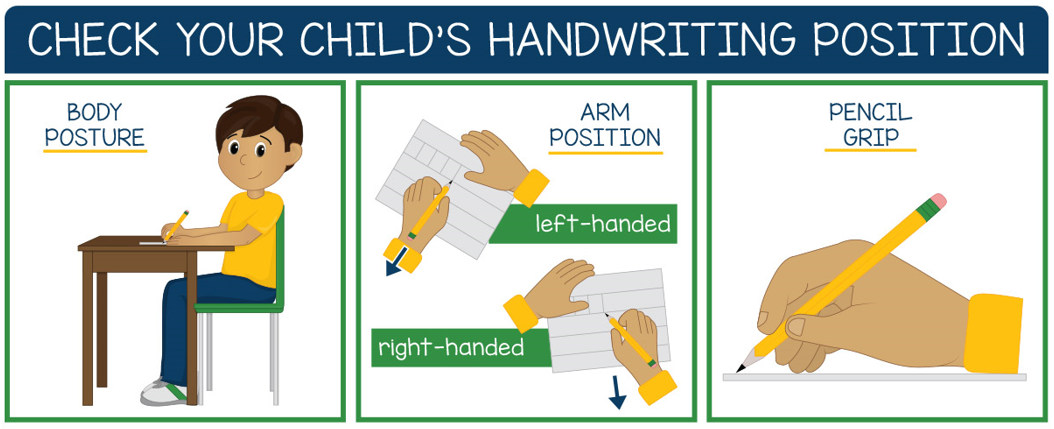 Letter formation rhymes - from Read Write Inc Programme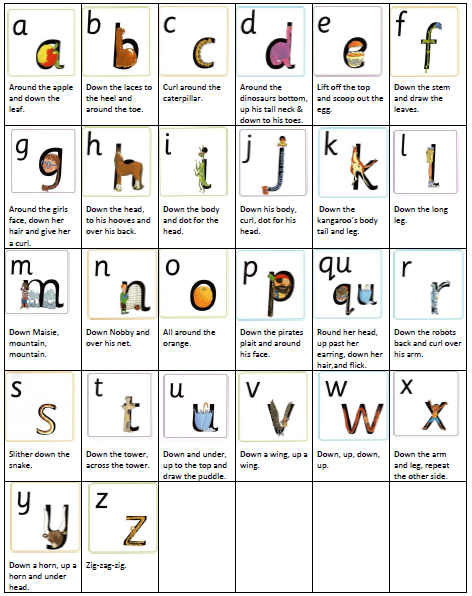 